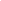 Correo electrónico #1 del Coordinador de Preparación Matrimonial (Primero envía un correo electrónico a la pareja comprometida, después de que ellos se reunieron con el Padre o el Diácono – o también puedes hacerlo por medio de una llamada telefónica)¡Hola (nombres de la pareja comprometida)!¡Felicitaciones por su compromiso! Nombre del Padre o Diácono me informó que se ha reunido con ustedes y de su deseo de casarse en Fecha. En su primera reunión con el Padre o Diácono, les proporcionó los detalles acerca del proceso de la preparación para el matrimonio en nuestra parroquia.  A continuación, encontraran los enlaces y los siguientes pasos para ustedes:Recuerden de revisar su correo electrónico y ver si la invitación para tomar el cuestionario en línea de Prepare-Enrich ha llegado.  Si no ven un correo electrónico de Prepare-Enrich, por favor revisen la bandeja de correos no deseados (spam) o me pueden contactar.  (Tengan cuidado de este punto, solo si se les ha asignado tomar el cuestionario en línea)Busquen una pareja de padrinos (mentora) que ha estado casada por 5-10 años o más, y que asistan a nuestra parroquia, que tengan un matrimonio que ustedes admiren, y que son activos en nuestra parroquia.  Esta debe ser una pareja que los inspire, que los desafíe y que a la vez los haga sentir cómodos para trabajar.  Si tienen alguna pregunta sobre esto, por favor llámenme.Una vez que hayan terminado el cuestionario y que encontraron a su pareja de padrinos, por favor contáctenme, y coordinaremos una cita para revisar los resultados de su cuestionario y también para darle entrenamiento a sus padrinos sobre su desempeño en este proceso.  Por favor calculen que esta reunión nos tomará alrededor de 90 minutos (30 minutos para revisar sus respuestas del cuestionario sin sus padrinos presentes y después 60 minutos para entrenar a sus padrinos y explicarles el proceso, los materiales y sus funciones).También tomarán una Clase sobre su Fertilidad y realizarán un retiro juntos.  Hablaremos sobre todas las cosas que necesitan realizar en nuestra primera reunión. Nuestra dirección es: …….. les daremos los detalles para llegar una vez que hayamos agendado la fecha de nuestra primera reunión.  Los mejores horarios para nosotros son: “da las horas que son mejores para ti durante las noches de semana o dales específicamente la fecha que estas disponible”.  Recuerden que ustedes tienen que llegar 30 minutos antes que sus padrinos y que es su responsabilidad de coordinar el horario de la reunión, así como la ubicación con ellos.  Si sus padrinos tienen alguna pregunta acerca de su desempeño, previo a nuestra primera reunión, por favor que se contacten con nosotros al teléfono (tu número telefónico).Bendiciones,“Nombre(s) de la Pareja de Preparación Matrimonial Correo electrónico #2 del CPM con la Lista de Búsqueda de Tesoros.(La Lista de Búsqueda de Tesoros debe ser enviada después de la reunión con los padrinos y la pareja comprometida – por favor personaliza esta lista para tu propio uso, después guárdala y adáptala para cada pareja)Hola (nombre de los comprometidos y los padrinos),¡Fue una grata experiencia reunirnos con ustedes y disfrutamos realmente tomar el tiempo para conocerles! Estamos seguros que encontrarán divertido y productivo el tiempo para trabajar y orar juntos.  Por favor, tómense un tiempo para leer todo este correo electrónico e imprimir la Lista de Búsqueda de Tesoros que se adjunta.Aquí encontrarás la Lista de Búsqueda de Tesoros. (Pareja comprometida) – necesitarán imprimir este correo electrónico y mantener una copia de ella.  Pondrán sus iniciales y la fecha de cuando fue realizada cada actividad.  A mitad del camino (pon la fecha de más o menos cuando piensas volver a saber de ellos – normalmente esto es alrededor de 2-4 meses después de la primera reunión.  Es necesario darle seguimiento para esa fecha si tú no sabes de ellos para entonces) por favor actualícenme en donde se encuentran conforme a la Lista de Búsqueda de Tesoros. A mitad del camino, la pareja comprometida puede solo contestar todo lo referente a este correo electrónico y escribir “Terminado” o “En proceso” para cada punto. Para confirmar que han recibido este correo electrónico por favor contéstenme por esta misma vía dentro de 3 días.Al final (un mes antes de la boda) ambos regresarán conmigo para una pequeña reunión informal para reunir todas las cosas y ustedes tendrán que traer firmada la Lista de Búsqueda de Tesoros (adjunta a este correo electrónico).  Esta es la pieza más importante del papeleo para devolver.  Recuerda que algunas de estas cosas son actividades que hicieron juntos y algunas actividades son solo para la pareja comprometida.  Asegúrate de leer cada punto de la Lista de Búsqueda de Tesoros.Para comenzar con la porción en línea de su preparación y ver los videos que complementan sus libros de trabajo, los padrinos necesitarán usar los siguientes códigos de acceso para abrir una cuenta gratis y poder así ver los videos que van con sus libros de trabajo.  Después de los capítulos 4 y 6 ambas parejas tomarán una encuesta y pondrán mi correo electrónico (INGRESA la dirección del Coordinador de Preparación Matrimonial aquí) conforme el Coordinador de Preparación Matrimonial lo requiera durante el registro.  La pareja comprometida tendrá que elegir un correo electrónico para compartir con sus padrinos a donde los padrinos les enviarán la encuesta a ellos. Los padrinos deberán elegir un correo electrónico también (dato: elige el correo electrónico de quien lo usa más y asegúrate que sea un correo electrónico que usen frecuentemente).Los padrinos utilizarán el siguiente enlace: https://testimoniodeamor.org/padrinos/comienzo/ este código: ¿???Por favor toma nota de que cada código es realmente un cupón y puede únicamente ser usado una sola vez. Una vez que ingreses y que crees una cuenta, regresarás a tu salón yendo a nuestra página principal e ingresar a la opción de “mis cursos” o usando este direct link.  Puedes marcar este enlace en tu computadora y agregarlo a tu página principal de tu teléfono.Por favor, si tienes alguna pregunta cualquier pregunta, puedes comunicarte conmigo.Bendiciones,
Nombres de los Coordinadores de Preparación Matrimonial.Aquí se encuentra la lista detallada que realice para ti para que termines con los enlaces en la web (la lista adjunta de La Búsqueda de Tesoros es la misma lista, pero con menos detalles).Reúnanse idealmente una vez al mes y vayan sobre las preguntas de discusión que les entregue a sus padrinos.  A final de cada reunión asegúrense que la pareja comprometida va a casa con todas las hojas de trabajo ya discutidas o con la tarea asignada.  Asegúrense también de que las preguntas de discusión son eliminadas después de terminar con ellos.  (Edita esto si tu no estas utilizando hojas de trabajo Prepare).Vayan a Misa por lo menos una vez al mes (dos veces al mes si pueden) (edita dependiendo los requerimientos de tu parroquia) con sus padrinos.  Asegúrense de presentarse al Padre después de la Misa e infórmenle que están juntos como parte de la Preparación Matrimonial, para que cuando llegue la Charla de Teología, él sepa que están todos juntos.Vayan a una cita doble –padrinos y pareja comprometida- esto es más para divertirse juntos que para platicar.  Una reunión al aire libre es mejor. Caballeros pueden organizar esta doble cita, pero tengan en mente los gustos de las damas.  Esto deberá pasar mucho antes de la noche de Charla de Teología y después de algún tiempo en el siguiente mes.Reúnanse después de (coloca aquí la próxima fecha del retiro) Retiro Teología del Matrimonio y compartan con cada uno y el Padre/Diácono sobre las cosas nuevas que han aprendido y pregunten de cualquier cosa que les gusta – especialmente al material del retiro.  Asegúrense de coordinar esta reunión con el calendario del Padre/Diácono mucho antes de la fecha actual.  Ustedes deberán reunirse y compartir lo que aprendieron durante el retiro en el lapso de una semana o dos del retiro.  Aquí encontrarán un enlace para su registro:(INGRESA EL ENLACE AQUÍ) Estos retiros se llenan mucho antes de la fecha asignada, por favor asegúrense de registrarse lo antes posible.Regístrense y terminen la clase de Planeación Natural de Familia (PNF) y entreguen al Padre su certificado de terminación – Ustedes pueden tomar una clase en vivo o una clase en línea.  La lista de las clases en vivo se encuentra en la página de internet de la diócesis: (INGRESA EL ENLACE AQUÍ) y la clase en línea la encuentran aquí: https://testimoniodeamor.org/parejas comprometidas/pnfenlinea/ si tienen alguna pregunta sobre este plan por favor comuníquense conmigo.  La clase en línea de PNF toma dos meses (tres clases a su propio ritmo) y la clase en vivo toma de 3-4 meses (una reunión por mes).Reúnanse por lo menos una vez al mes para que sean un total de seis reuniones con sus padrinos, esto debe ser antes de la boda y para los próximos seis meses después de la boda reúnanse casualmente cada dos meses o más si lo prefieren.  Su primera reunión deberá realizarse durante el siguiente mes y su última reunión debería ser un mes antes de la boda.  Me reuniré con todos ustedes otra vez un mes antes de la boda.  Por favor pónganse en contacto conmigo para coordinar una fecha cercana a su boda.Vayan por lo menos una vez a la semana a una cita con su prometida – pueden enviar un mensaje de texto y una fotografía de su cita (o alguna otra prueba) a sus padrinos, como un recordatorio para ellos, de que deben estar orando por ustedes y también como evidencia de que están haciendo sus tareas.  Tomen turnos para planear las citas y mantengan en mente lo que a su pareja le gusta y que no sea mucho el gusto propio. A los padrinos se les motiva también a que vayan a una cita semanalmente, en caso de que no lo estén haciendo ya ☺.Sugerencias, pero no requerimientos – Identifiquen su Lenguaje de Amor y compártanlo con sus padrinos.  El enlace está aquíEncuentren a una pareja que ha sido casada por más de 50 años y pídanle que les compartan: ¿Cuál es su secreto? A sus padrinos, a ustedes y a mí.Realicen una hora Santa – este es el momento dedicado a la oración para los matrimonios.  Puede ser en la parroquia o en la capilla.  No tiene que ser todo al mismo tiempo, pero tiene que ser junto con sus padrinos.  Puede ser que simplemente se queden un poco más después de misa y oren algunas veces para ir sumando el tiempo hasta llegar a una hora.Pareja comprometida – conforme vayan terminando con cada una de las actividades, asegúrense de escribir TERMINADO después de cada una de ellas y envíenlas a sus padrinos y a mí.  Asegúrense de imprimir la lista de Búsqueda de Tesoros y anoten las fechas en ella para que las tengan cuando llegue el momento de nuestra siguiente reunión y que será un mes antes de la boda.Esto parece una lista larga pero cada actividad en esta lista contiene muy poca cantidad de tiempo que resulta en una inversión muy grande para tener un matrimonio feliz que dure toda la vida. ¡Su matrimonio lo vale!Por favor, si tienen cualquier pregunta me pueden contactar, ¡los mantendré en mis oraciones!